Отчет по шахматному турниру на базе Центра «Точка роста» МКОУ СОШ с.п. Тамбовское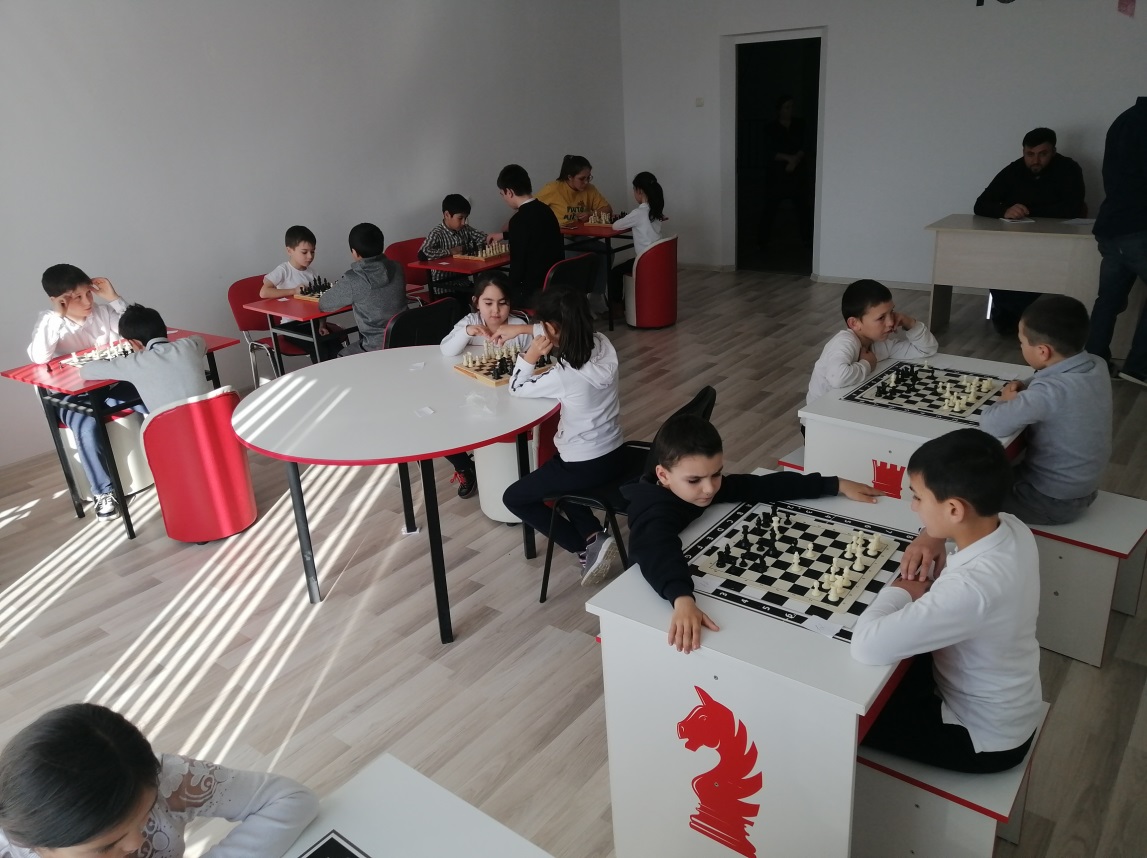             24 февраля  2022 года в Центре «Точка роста» МКОУ СОШ с.п. Тамбовское состоялся турнир по шахматам. В мероприятии приняли участие обучающиеся 2-11 классов, посещающие занятия по программе дополнительного образования "Шахматный клуб". Игра вызвала большой интерес у детей. В ходе игр дети доброжелательно относились к соперникам и сопереживали чужим неудачам. Победители не скрывали своих радостных эмоций.  Сражаясь со своими соперниками, учащиеся показали, что игра в шахматы разнообразна и не так проста, как может показаться с первого взгляда. Это соревнование в самообладании, логике, а также в умении просчитывать ходы противника. 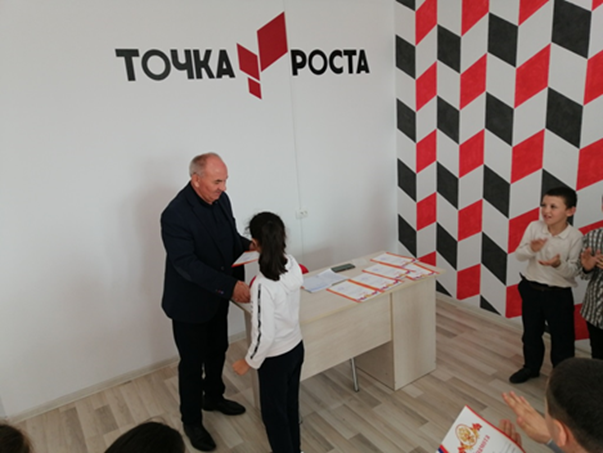 Конечно, победителями становятся не все! После окончания игры Умаров В.Х., педагог дополнительного образования по шахматам, подвел итоги соревнования,  а директор школы Кожаев В.Х.  вручил грамоты и медали победителям  и призерам. Поздравляем победителей и всех участников школьного турнира!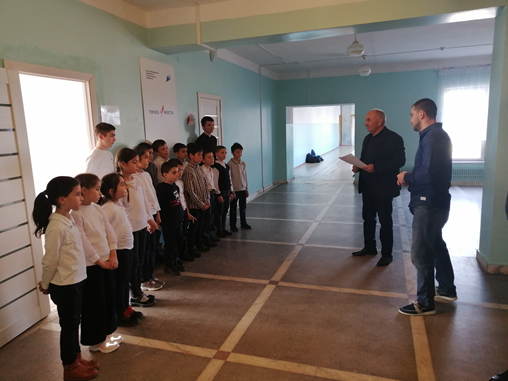 